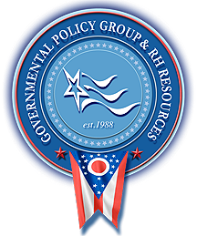 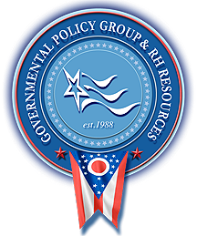 Ohio General Assembly UpdatesThe Ohio House Democratic caucus voted unanimously to seat Veronica Sims after the resignation of former State Rep. Tavia Galonski earlier this month. Prior to joining the Ohio House, Rep. Sims (D-Akron) has held several leadership positions including Executive Director of the Ohio Legislative Black Caucus, Director of Outreach and Community Development for Community Action Akron Summit, Regional Facility Manager for Adult Services for Summit County Developmental Disabilities Board, and Vice President and President of Summit County Council. Rep. Sims was chosen to represent the 33rd House District after former Rep. Galonski resigned to take the role of Summit County clerk of courts last month. The Ohio General Assembly adopted a resolution (HCR 13) authorizing a joint convention of the House and Senate for Gov. Mike DeWine's annual State of the State Address. The procedural resolution sets the date for the annual speech for April 10th.
March 19th Primary ElectionOhio will hold a primary election on Tuesday, March 19th. In addition to the presidential race, there will also be a U.S. Senate race, several statewide and congressional candidates, all 99 Ohio House of Representative seats, and even-numbered Ohio Senate districts. Early voting by mail and in-person began on Feb. 21st. For more information on voting hours, important dates, sample ballots, etc., please visit the Ohio Secretary of State’s website here: https://www.ohiosos.gov/elections/voters/. Legislative UpdatesHouse Bill 257 would allow many public bodies to meet virtually to conduct certain business. Introduced by Reps. Hoops and Claggett in August of last year, dozens of stakeholders came out to support this bill, which would make it easier to obtain quorums in public meetings and allow the flow of business to occur. Several changes have been made throughout the legislative process for HB 257, including limiting what business can occur virtually, mandating that real-time video conferencing software be utilized in favor of a simple conference phone bridge line, and disallowing certain relatively high-profile bodies to utilize virtual meetings by excluding them from the legislation. CORD members have spoken very favorably on this bill and are overall encouraged by the prospect of having this new permissive authority. To that end, in the coming weeks, CORD plans to submit proponent testimony at HB 257’s next hearing in the Senate Government Oversight committee.House Bill 64, the legislation that would greatly impact the state’s laws related to eminent domain, has been through a long series of stakeholder meetings, feedback from interested parties, and most recently, a substitute bill. Sub. HB 64 was accepted as the working document in the House Civil Justice committee on February 6, 2024. While the bill is largely now focused on parks and recreational areas, there are still lingering concerns from stakeholders that a loose interpretation of the current language may impact more than intended. Chairman Brett Hillyer (R – Uhrichsville) indicated that there was a desire by the committee to have an updated working bill, after several iterations of the legislation had been floating around the rumor mill. The purpose of adopting this substitute bill was, in part, to dispel rumors of what the legislation would and would not include. The Chairman also indicated that several additional changes are to be expected in the coming weeks and months, either via an additional substitute bill, or a series of amendments.House Bill 93 is legislation that, if enacted, would prohibit a municipality from having the ability to place a lien on a property that is owned by someone who is not the occupant of that property due to unpaid water bills. Today, if a renter does not pay their water bill and moves away, the property owner/ landlord is liable for the unpaid water bills. If the owner fails to pay, and that property is in the service territory of a municipality, the municipality can place a tax lien on the property until the bills are paid. This bill would remove the municipality’s ability to place the lien for that reason, and the municipality would be left to find other means of finding payment for the account. An important point to make for our purposes is that 6117 districts and 6119 districts are not currently in this bill. So, while CORD members are currently not affected by HB 93, we remain on the sidelines ready to oppose the bill should we become included. After passing the Ohio House on December 13, 2023, by a vote of 62-26, the bill is currently awaiting its first hearing in the Senate General Government committee.  House Bill 327 would require government contractors (and any employer with more than 75 employees) to utilize the “E-Verify” program from the United States Department of Homeland Security prior to hiring the contractor. After being introduced late last year, the bill recently had its first hearing in the House Commerce and Labor committee, chaired by Rep. Mark Johnson. The bill’s sponsors, Reps. Wiggam and Swearingen, indicated to the committee that the process for verification is relatively straightforward; the I9 form that is filled out by the employee is the same form the hiring entity would use to determine work eligibility in the United States. For CORD purposes, the legislation specifically applies to contractors engaged in local or state public works construction. We will keep CORD in the loop as this legislation develops.Below is a list of legislation we are tracking on your behalf:
HB 257Virtual Meetings (Hoops, J., Claggett, T.) To authorize certain public bodies to meet virtually. (1st Hearing - Sponsor Testimony)HB 64Eminent Domain (Kick, D., Creech, R.) To modify the law regarding eminent domain. (5th Hearing - Sub. Bill)HB 93Utilities (Johnson, M., McClain, R.) Regards limitations on recovery and lien imposition by municipalities against property owners of non-owner-occupied properties for unpaid water, sewer, and disposal services rates and charges. (Referred to Senate Local Government Committee) HB 327Employee Verification (Wiggam, S., Swearingen, D.) To require government contractors, private nonresidential contractors, and certain employers to use E-verify. (1st Hearing-Sponsor)HB2STATE FUNDING-CAPITAL APPROPRIATIONS (CUTRONA A, UPCHURCH T) To create local jail facility funding programs and to make certain capital appropriations for the biennium ending June 30, 2026.STATE FUNDING-CAPITAL APPROPRIATIONS (CUTRONA A, UPCHURCH T) To create local jail facility funding programs and to make certain capital appropriations for the biennium ending June 30, 2026.Current Status:   2/7/2024 - PASSED BY HOUSE; Vote 75-19State Bill Page:   https://www.legislature.ohio.gov/legislation/legislation-summary?id=GA135-HB-2HB17STATE EMPLOYEE TIKTOK BAN (SCHMIDT J, SWEARINGEN D) To prohibit state officials, employees, and contractors from using TikTok, WeChat, or any other application or service owned by an entity located in China.STATE EMPLOYEE TIKTOK BAN (SCHMIDT J, SWEARINGEN D) To prohibit state officials, employees, and contractors from using TikTok, WeChat, or any other application or service owned by an entity located in China.Current Status:   6/21/2023 - Referred to Committee Senate Financial Institutions and TechnologyState Bill Page:   https://www.legislature.ohio.gov/legislation/legislation-summary?id=GA135-HB-17HB23TRANSPORTATION BUDGET (EDWARDS J) To make appropriations for programs related to transportation for the biennium beginning July 1, 2023, and ending June 30, 2025, and to provide authorization and conditions for the operation of those programs.TRANSPORTATION BUDGET (EDWARDS J) To make appropriations for programs related to transportation for the biennium beginning July 1, 2023, and ending June 30, 2025, and to provide authorization and conditions for the operation of those programs.Current Status:   3/31/2023 - SIGNED BY GOVERNOR; eff. 3/31/23State Bill Page:   https://www.legislature.ohio.gov/legislation/legislation-summary?id=GA135-HB-23HB31WORKERS' COMPENSATION BUDGET (EDWARDS J) To make appropriations for the Bureau of Workers' Compensation for the biennium beginning July 1, 2023, and ending June 30, 2025, to provide authorization and conditions for the operation of the Bureau's programs, to make changes to the Workers' Compensation Law, and to enact a three-day interim budget.WORKERS' COMPENSATION BUDGET (EDWARDS J) To make appropriations for the Bureau of Workers' Compensation for the biennium beginning July 1, 2023, and ending June 30, 2025, to provide authorization and conditions for the operation of the Bureau's programs, to make changes to the Workers' Compensation Law, and to enact a three-day interim budget.Current Status:   6/30/2023 - SIGNED BY GOVERNOR; eff. immediatelyState Bill Page:   https://www.legislature.ohio.gov/legislation/legislation-summary?id=GA135-HB-31HB32INDUSTRIAL COMMISSION BUDGET (EDWARDS J) To make appropriations for the Industrial Commission for the biennium beginning July 1, 2023, and ending June 30, 2025, and to provide authorization and conditions for the operation of Commission programs.INDUSTRIAL COMMISSION BUDGET (EDWARDS J) To make appropriations for the Industrial Commission for the biennium beginning July 1, 2023, and ending June 30, 2025, and to provide authorization and conditions for the operation of Commission programs.Current Status:   6/30/2023 - SIGNED BY GOVERNOR; eff. immediatelyState Bill Page:   https://www.legislature.ohio.gov/legislation/legislation-summary?id=GA135-HB-32HB33FY24-25 OPERATING BUDGET (EDWARDS J) To make operating appropriations for the biennium beginning July 1, 2023, and ending June 30, 2025, to levy taxes, and to provide authorization and conditions for the operation of state programs.FY24-25 OPERATING BUDGET (EDWARDS J) To make operating appropriations for the biennium beginning July 1, 2023, and ending June 30, 2025, to levy taxes, and to provide authorization and conditions for the operation of state programs.Current Status:   1/24/2024 - Consideration of Governor's Veto; Senate Overrides Veto, Vote 24-8State Bill Page:   https://www.legislature.ohio.gov/legislation/legislation-summary?id=GA135-HB-33HB41UTILITY BILLING TRANSPARENCY (SKINDELL M) To enact "The Consumer Utility Billing Transparency Act" requiring the itemization of all riders, taxes, and other costs on certain utility bills.UTILITY BILLING TRANSPARENCY (SKINDELL M) To enact "The Consumer Utility Billing Transparency Act" requiring the itemization of all riders, taxes, and other costs on certain utility bills.Current Status:   2/16/2023 - Referred to Committee House Public UtilitiesState Bill Page:   https://www.legislature.ohio.gov/legislation/legislation-summary?id=GA135-HB-41HB64EMINENT DOMAIN LAW CHANGES (KICK D, CREECH R) To modify the law regarding eminent domain.EMINENT DOMAIN LAW CHANGES (KICK D, CREECH R) To modify the law regarding eminent domain.Current Status:   2/6/2024 - SUBSTITUTE BILL ACCEPTED, House Civil Justice, (Fifth Hearing)State Bill Page:   https://www.legislature.ohio.gov/legislation/legislation-summary?id=GA135-HB-64HB93LIMITATIONS ON RECOVERY, LIEN IMPOSITION (JOHNSON M, MCCLAIN R) Regarding limitations on recovery and lien imposition by municipalities against property owners of non-owner-occupied properties for unpaid water, sewer, and disposal services rates and charges.LIMITATIONS ON RECOVERY, LIEN IMPOSITION (JOHNSON M, MCCLAIN R) Regarding limitations on recovery and lien imposition by municipalities against property owners of non-owner-occupied properties for unpaid water, sewer, and disposal services rates and charges.Current Status:   1/24/2024 - Referred to Committee Senate Local GovernmentState Bill Page:   https://www.legislature.ohio.gov/legislation/legislation-summary?id=GA135-HB-93HB94RETIREMENT SERVICE CREDIT (CLICK G, WILLIS B) Regarding transfers or purchases of certain retirement service credit.RETIREMENT SERVICE CREDIT (CLICK G, WILLIS B) Regarding transfers or purchases of certain retirement service credit.Current Status:   10/3/2023 - House Pensions, (Third Hearing)State Bill Page:   https://www.legislature.ohio.gov/legislation/legislation-summary?id=GA135-HB-94HB96INCREASE MINIMUM WAGE (JARRELLS D, MOHAMED I) To increase the state minimum wage.INCREASE MINIMUM WAGE (JARRELLS D, MOHAMED I) To increase the state minimum wage.Current Status:   3/14/2023 - Referred to Committee House Commerce and LaborState Bill Page:   https://www.legislature.ohio.gov/legislation/legislation-summary?id=GA135-HB-96HB101APPROPRIATIONS, STATE PROGRAM OPERATIONS (BIRD A) To make appropriations and to provide authorization and conditions for the operation of state programs, and to amend the versions of sections 2950.11, 3301.53, and 3301.55 of the Revised Code that are scheduled to take effect January 1, 2025, to continue the provisions of this act on and after that effective date.APPROPRIATIONS, STATE PROGRAM OPERATIONS (BIRD A) To make appropriations and to provide authorization and conditions for the operation of state programs, and to amend the versions of sections 2950.11, 3301.53, and 3301.55 of the Revised Code that are scheduled to take effect January 1, 2025, to continue the provisions of this act on and after that effective date.Current Status:   1/30/2024 - SIGNED BY GOVERNOR; eff. ImmediatelyState Bill Page:   https://www.legislature.ohio.gov/legislation/legislation-summary?id=GA135-HB-101HB105MUNICIPAL INCOME TAX RETURNS EXTENSIONS (THOMAS J) To modify the law regarding extensions for filing municipal income tax returns and to limit penalties for late filings.MUNICIPAL INCOME TAX RETURNS EXTENSIONS (THOMAS J) To modify the law regarding extensions for filing municipal income tax returns and to limit penalties for late filings.Current Status:   5/31/2023 - Referred to Committee Senate Ways and MeansState Bill Page:   https://www.legislature.ohio.gov/legislation/legislation-summary?id=GA135-HB-105HB106PAY STUB PROTECTION ACT (JARRELLS D, LIPPS S) To enact the Pay Stub Protection Act requiring employers to provide earnings and deductions statements to each of the employer's employees.PAY STUB PROTECTION ACT (JARRELLS D, LIPPS S) To enact the Pay Stub Protection Act requiring employers to provide earnings and deductions statements to each of the employer's employees.Current Status:   9/26/2023 - Senate Small Business and Economic Opportunity, (First Hearing)State Bill Page:   https://www.legislature.ohio.gov/legislation/legislation-summary?id=GA135-HB-106HB115EQUAL PAY ACT (MIRANDA J, BRENT J) To address wage disparities in public and private employment and to name this act the Ohio Equal Pay Act.EQUAL PAY ACT (MIRANDA J, BRENT J) To address wage disparities in public and private employment and to name this act the Ohio Equal Pay Act.Current Status:   3/22/2023 - Referred to Committee House Commerce and LaborState Bill Page:   https://www.legislature.ohio.gov/legislation/legislation-summary?id=GA135-HB-115HB116TAXPAYER DEDUCTIONS (PETERSON B, CLAGGETT T) To allow taxpayers to deduct in a single year the full bonus depreciation and enhanced expensing allowances the taxpayer deducts for federal income tax purposes.TAXPAYER DEDUCTIONS (PETERSON B, CLAGGETT T) To allow taxpayers to deduct in a single year the full bonus depreciation and enhanced expensing allowances the taxpayer deducts for federal income tax purposes.Current Status:   5/2/2023 - REPORTED OUT, House Ways and Means, (Fourth Hearing)State Bill Page:   https://www.legislature.ohio.gov/legislation/legislation-summary?id=GA135-HB-116HB121REMOTE WORKERS - MODIFIED MUNICIPAL INCOME TAX (ROBB BLASDEL M, MATHEWS A) To allow businesses with remote workers to use a modified municipal income tax apportionment formula.REMOTE WORKERS - MODIFIED MUNICIPAL INCOME TAX (ROBB BLASDEL M, MATHEWS A) To allow businesses with remote workers to use a modified municipal income tax apportionment formula.Current Status:   6/21/2023 - Referred to Committee Senate Ways and MeansState Bill Page:   https://www.legislature.ohio.gov/legislation/legislation-summary?id=GA135-HB-121HB126TAX EXEMPTION - MILITARY PAY (MATHEWS A, MILLER A) To expand a municipal income tax exemption for military pay.TAX EXEMPTION - MILITARY PAY (MATHEWS A, MILLER A) To expand a municipal income tax exemption for military pay.Current Status:   5/23/2023 - House Ways and Means, (Third Hearing)State Bill Page:   https://www.legislature.ohio.gov/legislation/legislation-summary?id=GA135-HB-126HB134REQUIRE NOTICE TO LIENHOLDERS (DELL'AQUILA R, GALONSKI T) To require notice to lienholders in tax certificate sales.REQUIRE NOTICE TO LIENHOLDERS (DELL'AQUILA R, GALONSKI T) To require notice to lienholders in tax certificate sales.Current Status:   4/18/2023 - House Ways and Means, (First Hearing)State Bill Page:   https://www.legislature.ohio.gov/legislation/legislation-summary?id=GA135-HB-134HB153ABANDONED LAND - FORECLOSURE PROCEEDINGS (HILLYER B) To limit which abandoned land may be subject to certain expedited foreclosure proceedings.ABANDONED LAND - FORECLOSURE PROCEEDINGS (HILLYER B) To limit which abandoned land may be subject to certain expedited foreclosure proceedings.Current Status:   10/31/2023 - House State and Local Government, (Third Hearing)State Bill Page:   https://www.legislature.ohio.gov/legislation/legislation-summary?id=GA135-HB-153HB181RECORDED INSTRUMENTS, POWERS OF ATTORNEY (HILLYER B, WILLIAMS J) To make various changes regarding recorded instruments, powers of attorney, judgment liens, mortgage subrogation, law enforcement towing laws, and state stock banks, and to make an appropriation.RECORDED INSTRUMENTS, POWERS OF ATTORNEY (HILLYER B, WILLIAMS J) To make various changes regarding recorded instruments, powers of attorney, judgment liens, mortgage subrogation, law enforcement towing laws, and state stock banks, and to make an appropriation.Current Status:   10/11/2023 - House Finance, (Third Hearing)State Bill Page:   https://www.legislature.ohio.gov/legislation/legislation-summary?id=GA135-HB-181HB187PROCEDURES FOR PROPERTY TAX VALUES (HALL T, BIRD A) To make changes to the law governing real property valuation and tax complaints, to temporarily modify the computation of the homestead exemption, to abate property taxes on certain municipal and community improvement corporation property, to make an appropriation, and to declare an emergency.PROCEDURES FOR PROPERTY TAX VALUES (HALL T, BIRD A) To make changes to the law governing real property valuation and tax complaints, to temporarily modify the computation of the homestead exemption, to abate property taxes on certain municipal and community improvement corporation property, to make an appropriation, and to declare an emergency.Current Status:   12/6/2023 - PASSED BY SENATE; Vote 31-0, Emergency Clause 29-2State Bill Page:   https://www.legislature.ohio.gov/legislation/legislation-summary?id=GA135-HB-187HB193BIOSOLID LAGOONS, BIODIGESTION FACILITIES (MILLER K, LAMPTON B) To establish procedures and requirements governing biosolid lagoons and biodigestion facilities, including granting county and township zoning authority over those lagoons and facilities, and to modify the CAUV eligibility requirements for certain land used to produce biofuels.BIOSOLID LAGOONS, BIODIGESTION FACILITIES (MILLER K, LAMPTON B) To establish procedures and requirements governing biosolid lagoons and biodigestion facilities, including granting county and township zoning authority over those lagoons and facilities, and to modify the CAUV eligibility requirements for certain land used to produce biofuels.Current Status:   10/31/2023 - House Agriculture, (Second Hearing)State Bill Page:   https://www.legislature.ohio.gov/legislation/legislation-summary?id=GA135-HB-193HB197SOLAR PROGRAMS (HOOPS J, RAY S) To establish the community solar pilot program and the solar development program.SOLAR PROGRAMS (HOOPS J, RAY S) To establish the community solar pilot program and the solar development program.Current Status:   1/24/2024 - House Public Utilities, (Fourth Hearing)State Bill Page:   https://www.legislature.ohio.gov/legislation/legislation-summary?id=GA135-HB-197HB199PERSONAL INCOME TAX JOINT FILER CREDIT (YOUNG T, DEAN B) To modify the computation of the personal income tax joint filer credit.PERSONAL INCOME TAX JOINT FILER CREDIT (YOUNG T, DEAN B) To modify the computation of the personal income tax joint filer credit.Current Status:   9/19/2023 - House Ways and Means, (Fifth Hearing)State Bill Page:   https://www.legislature.ohio.gov/legislation/legislation-summary?id=GA135-HB-199HB200PASS-THROUGH ENTITY TAXES (CALLENDER J, YOUNG T) To modify the income tax treatment of income subject to other states' pass-through entity taxes.PASS-THROUGH ENTITY TAXES (CALLENDER J, YOUNG T) To modify the income tax treatment of income subject to other states' pass-through entity taxes.Current Status:   6/27/2023 - House Ways and Means, (Second Hearing)State Bill Page:   https://www.legislature.ohio.gov/legislation/legislation-summary?id=GA135-HB-200HB203TIMELY PAY OF CONTRACTORS (ROEMER B, SWEENEY B) To require owners of private construction projects to timely pay contractors.TIMELY PAY OF CONTRACTORS (ROEMER B, SWEENEY B) To require owners of private construction projects to timely pay contractors.Current Status:   12/13/2023 - Referred to Committee Senate Workforce and Higher EducationState Bill Page:   https://www.legislature.ohio.gov/legislation/legislation-summary?id=GA135-HB-203HB211PUBLIC COMMENT REQUIREMENTS (GROSS J) To name this act the Free to Speak Act and to require a public body to permit members of the public to comment or testify about matters of public concern before the public body at its public meeting.PUBLIC COMMENT REQUIREMENTS (GROSS J) To name this act the Free to Speak Act and to require a public body to permit members of the public to comment or testify about matters of public concern before the public body at its public meeting.Current Status:   6/20/2023 - Referred to Committee House State and Local GovernmentState Bill Page:   https://www.legislature.ohio.gov/legislation/legislation-summary?id=GA135-HB-211HB212PROHIBIT FOREIGN ADVERSARIES FROM OWNING REAL PROPERTY (KING A, KLOPFENSTEIN R) To prohibit foreign adversaries and certain businesses from owning real property in Ohio and to name this act the Ohio Property Protection Act.PROHIBIT FOREIGN ADVERSARIES FROM OWNING REAL PROPERTY (KING A, KLOPFENSTEIN R) To prohibit foreign adversaries and certain businesses from owning real property in Ohio and to name this act the Ohio Property Protection Act.Current Status:   6/20/2023 - Referred to Committee House Civil JusticeState Bill Page:   https://www.legislature.ohio.gov/legislation/legislation-summary?id=GA135-HB-212HB226CUSTOMER-OWNED WATER SERVICE LINES (ROBB BLASDEL M, JARRELLS D) To permit water-works companies to bear the costs for replacing certain customer-owned water service lines.CUSTOMER-OWNED WATER SERVICE LINES (ROBB BLASDEL M, JARRELLS D) To permit water-works companies to bear the costs for replacing certain customer-owned water service lines.Current Status:   2/28/2024 - Referred to Committee Senate Energy and Public UtilitiesState Bill Page:   https://www.legislature.ohio.gov/legislation/legislation-summary?id=GA135-HB-226HB237LAW CHANGES-VEHICLE TYPES (MILLER K, PLUMMER P) To make changes to the laws governing all-purpose vehicles, off-highway motorcycles, snowmobiles, utility vehicles, and mini-trucks.LAW CHANGES-VEHICLE TYPES (MILLER K, PLUMMER P) To make changes to the laws governing all-purpose vehicles, off-highway motorcycles, snowmobiles, utility vehicles, and mini-trucks.Current Status:   10/25/2023 - House Homeland Security, (Third Hearing)State Bill Page:   https://www.legislature.ohio.gov/legislation/legislation-summary?id=GA135-HB-237HB254HOMESTEAD TAX EXEMPTION - DISABLED VETERANS (RICHARDSON T, HOLMES A) To expand and enhance the homestead property tax exemption for disabled veterans.HOMESTEAD TAX EXEMPTION - DISABLED VETERANS (RICHARDSON T, HOLMES A) To expand and enhance the homestead property tax exemption for disabled veterans.Current Status:   12/5/2023 - House Ways and Means, (Third Hearing)State Bill Page:   https://www.legislature.ohio.gov/legislation/legislation-summary?id=GA135-HB-254HB257VIRTUAL MEETINGS FOR PUBLIC BODIES (HOOPS J, CLAGGETT T) To authorize certain public bodies to meet virtually.VIRTUAL MEETINGS FOR PUBLIC BODIES (HOOPS J, CLAGGETT T) To authorize certain public bodies to meet virtually.Current Status:   2/28/2024 - Senate Government Oversight, (First Hearing)State Bill Page:   https://www.legislature.ohio.gov/legislation/legislation-summary?id=GA135-HB-257HB263PROPERTY TAX FREEZE (ISAACSOHN D, HALL T) To authorize a property tax freeze for certain owner-occupied homes.PROPERTY TAX FREEZE (ISAACSOHN D, HALL T) To authorize a property tax freeze for certain owner-occupied homes.Current Status:   2/6/2024 - SUBSTITUTE BILL ACCEPTED, House Ways and Means, (Fourth Hearing)State Bill Page:   https://www.legislature.ohio.gov/legislation/legislation-summary?id=GA135-HB-263HB265EXEMPTIONS FOR PUBLIC RECORDS LAW (WIGGAM S, HALL T) To exempt redaction request forms, affidavits, and the records of the work schedules of designated public service workers from disclosure under public records law.EXEMPTIONS FOR PUBLIC RECORDS LAW (WIGGAM S, HALL T) To exempt redaction request forms, affidavits, and the records of the work schedules of designated public service workers from disclosure under public records law.Current Status:   2/6/2024 - House Civil Justice, (Third Hearing)State Bill Page:   https://www.legislature.ohio.gov/legislation/legislation-summary?id=GA135-HB-265HB280LEAD TESTING (THOMAS J, DEMETRIOU S) To revise the law governing lead testing, certification, and tax credits.LEAD TESTING (THOMAS J, DEMETRIOU S) To revise the law governing lead testing, certification, and tax credits.Current Status:   10/31/2023 - House Ways and Means, (Second Hearing)State Bill Page:   https://www.legislature.ohio.gov/legislation/legislation-summary?id=GA135-HB-280HB304CREATE STATE, MUNICIPAL GOVERNMENT COMMISSION (HALL T, MILLER M) To create the State and Municipal Government Commission.CREATE STATE, MUNICIPAL GOVERNMENT COMMISSION (HALL T, MILLER M) To create the State and Municipal Government Commission.Current Status:   10/24/2023 - Referred to Committee House State and Local GovernmentState Bill Page:   https://www.legislature.ohio.gov/legislation/legislation-summary?id=GA135-HB-304HB315TOWNSHIP LAW CHANGES (HALL T, SEITZ B) To make various township law changes and to make an appropriation.TOWNSHIP LAW CHANGES (HALL T, SEITZ B) To make various township law changes and to make an appropriation.Current Status:   2/6/2024 - BILL AMENDED, House State and Local Government, (Second Hearing)State Bill Page:   https://www.legislature.ohio.gov/legislation/legislation-summary?id=GA135-HB-315HB319CONSCIENTIOUS RIGHT TO REFUSE ACT (GROSS J, WIGGAM S) To prohibit discrimination against an individual for the refusal of certain medical interventions for reasons of conscience, including religious convictions, and to name this act the Conscientious Right to Refuse Act.CONSCIENTIOUS RIGHT TO REFUSE ACT (GROSS J, WIGGAM S) To prohibit discrimination against an individual for the refusal of certain medical interventions for reasons of conscience, including religious convictions, and to name this act the Conscientious Right to Refuse Act.Current Status:   11/14/2023 - Referred to Committee House Health Provider ServicesState Bill Page:   https://www.legislature.ohio.gov/legislation/legislation-summary?id=GA135-HB-319HB327REQUIRE CERTAIN CONTRACTORS TO USE E-VERIFY (WIGGAM S, SWEARINGEN D) To require government contractors, private nonresidential contractors, and certain employers to use E-verify.REQUIRE CERTAIN CONTRACTORS TO USE E-VERIFY (WIGGAM S, SWEARINGEN D) To require government contractors, private nonresidential contractors, and certain employers to use E-verify.Current Status:   2/13/2024 - House Commerce and Labor, (First Hearing)State Bill Page:   https://www.legislature.ohio.gov/legislation/legislation-summary?id=GA135-HB-327HB331VILLAGE DISSOLUTION (MATHEWS A, YOUNG T) To modify the law regarding village dissolution.VILLAGE DISSOLUTION (MATHEWS A, YOUNG T) To modify the law regarding village dissolution.Current Status:   2/6/2024 - House Government Oversight, (First Hearing)State Bill Page:   https://www.legislature.ohio.gov/legislation/legislation-summary?id=GA135-HB-331HB349NATURAL GAS PIPELINES (BARHORST T, JONES D) To authorize the creation of areas within which incentives are available to encourage the development of natural gas pipelines and other infrastructure and to make an appropriation.NATURAL GAS PIPELINES (BARHORST T, JONES D) To authorize the creation of areas within which incentives are available to encourage the development of natural gas pipelines and other infrastructure and to make an appropriation.Current Status:   12/6/2023 - Referred to Committee House Economic and Workforce DevelopmentState Bill Page:   https://www.legislature.ohio.gov/legislation/legislation-summary?id=GA135-HB-349HB370STATE HIGHWAYS IN VILLAGES, CITIES (EDWARDS J) To clarify and amend the laws related to the Director of Transportation's responsibilities for state highways located in villages and cities.STATE HIGHWAYS IN VILLAGES, CITIES (EDWARDS J) To clarify and amend the laws related to the Director of Transportation's responsibilities for state highways located in villages and cities.Current Status:   2/13/2024 - House Transportation, (First Hearing)State Bill Page:   https://www.legislature.ohio.gov/legislation/legislation-summary?id=GA135-HB-370HB406BLOCKCHAIN BASICS ACT (DEMETRIOU S) To prohibit certain state and local government actions respecting digital asset mining, to exempt certain digital currency transactions from state and local income taxes, to prohibit local charges on digital assets, to require the state retirement systems to evaluate certain digital asset investments, and to name this act the Ohio Blockchain Basics Act.BLOCKCHAIN BASICS ACT (DEMETRIOU S) To prohibit certain state and local government actions respecting digital asset mining, to exempt certain digital currency transactions from state and local income taxes, to prohibit local charges on digital assets, to require the state retirement systems to evaluate certain digital asset investments, and to name this act the Ohio Blockchain Basics Act.Current Status:   2/12/2024 - IntroducedState Bill Page:   https://www.legislature.ohio.gov/legislation/legislation-summary?id=GA135-HB-406HB426STORMWATER AWARENESS WEEK (PETERSON B, KLOPFENSTEIN R) To designate the first week of October as "Stormwater Awareness Week."STORMWATER AWARENESS WEEK (PETERSON B, KLOPFENSTEIN R) To designate the first week of October as "Stormwater Awareness Week."Current Status:   2/21/2024 - IntroducedState Bill Page:   https://www.legislature.ohio.gov/legislation/legislation-summary?id=GA135-HB-426HCR4TRAINS - HAZARDOUS MATERIALS (BIRD A, PLUMMER P) To urge the United States Congress to pass legislation requiring railroad companies and the U.S. Department of Transportation to inform local and state government officials when trains carrying potentially hazardous materials travel through their respective jurisdictions.TRAINS - HAZARDOUS MATERIALS (BIRD A, PLUMMER P) To urge the United States Congress to pass legislation requiring railroad companies and the U.S. Department of Transportation to inform local and state government officials when trains carrying potentially hazardous materials travel through their respective jurisdictions.Current Status:   3/14/2023 - House Government Oversight, (First Hearing)State Bill Page:   https://www.legislature.ohio.gov/legislation/legislation-summary?id=GA135-HCR-4HJR1REQUIRE 60 PERCENT VOTE-CONSTITUTIONAL AMENDMENT (STEWART B) Proposing to amend Sections 1b, 1e, and 1g of Article II and Sections 1 and 3 of Article XVI of the Constitution of the State of Ohio to require a vote of at least 60% of the electors to approve any constitutional amendment and to modify the procedures for an initiative petition proposing a constitutional amendment.REQUIRE 60 PERCENT VOTE-CONSTITUTIONAL AMENDMENT (STEWART B) Proposing to amend Sections 1b, 1e, and 1g of Article II and Sections 1 and 3 of Article XVI of the Constitution of the State of Ohio to require a vote of at least 60% of the electors to approve any constitutional amendment and to modify the procedures for an initiative petition proposing a constitutional amendment.Current Status:   4/19/2023 - REPORTED OUT, House Constitutional Resolutions, (Third Hearing)State Bill Page:   https://www.legislature.ohio.gov/legislation/legislation-summary?id=GA135-HJR-1HR33TRAINS - HAZARDOUS MATERIALS (ROBB BLASDEL M, MCNALLY L) To urge the United States Congress to pass legislation requiring railroad companies to inform local and state government officials when trains carrying potentially hazardous materials travel through their respective jurisdictions.TRAINS - HAZARDOUS MATERIALS (ROBB BLASDEL M, MCNALLY L) To urge the United States Congress to pass legislation requiring railroad companies to inform local and state government officials when trains carrying potentially hazardous materials travel through their respective jurisdictions.Current Status:   3/23/2023 - ADOPTED BY HOUSE; Amended on Floor, Resolution Vote 94-1State Bill Page:   https://www.legislature.ohio.gov/legislation/legislation-summary?id=GA135-HR-33HR108URGE CONGRESS - CREATE INFRASTRUCTURE BANK (GRIM M, BRENNAN S) To urge the United States Congress to create a National Infrastructure Bank to finance urgently needed infrastructure projects.URGE CONGRESS - CREATE INFRASTRUCTURE BANK (GRIM M, BRENNAN S) To urge the United States Congress to create a National Infrastructure Bank to finance urgently needed infrastructure projects.Current Status:   4/25/2023 - Referred to Committee House InfrastructureState Bill Page:   https://www.legislature.ohio.gov/legislation/legislation-summary?id=GA135-HR-108SB3COMMUNITY REVITALIZATION PROGRAM (SCHURING K) To create the Ohio Community Revitalization Program, authorizing nonrefundable income tax credits for undertaking community projects.COMMUNITY REVITALIZATION PROGRAM (SCHURING K) To create the Ohio Community Revitalization Program, authorizing nonrefundable income tax credits for undertaking community projects.Current Status:   1/17/2023 - Referred to Committee Senate Ways and MeansState Bill Page:   https://www.legislature.ohio.gov/legislation/legislation-summary?id=GA135-SB-3SB10INTERNAL REVENUE CODE CHANGES (BLESSING III L) To amend section 5701.11 of the Revised Code and to amend Sections 225.12, 265.10, 265.20, and 701.10 of H.B. 45 of the 134th General Assembly to expressly incorporate changes in the Internal Revenue Code since February 17, 2022, into Ohio law, to make changes to the Emergency Rental Assistance program, to revise an existing earmark, to modify the requirements for a temporary arts economic relief grant program, and to declare an emergency.INTERNAL REVENUE CODE CHANGES (BLESSING III L) To amend section 5701.11 of the Revised Code and to amend Sections 225.12, 265.10, 265.20, and 701.10 of H.B. 45 of the 134th General Assembly to expressly incorporate changes in the Internal Revenue Code since February 17, 2022, into Ohio law, to make changes to the Emergency Rental Assistance program, to revise an existing earmark, to modify the requirements for a temporary arts economic relief grant program, and to declare an emergency.Current Status:   3/15/2023 - SIGNED BY GOVERNOR; eff. immediatelyState Bill Page:   https://www.legislature.ohio.gov/legislation/legislation-summary?id=GA135-SB-10SB23PURCHASING AUTHORITY-CONSTRUCTION SERVICES (LANG G) To expand political subdivision joint purchasing authority to expressly include purchases for construction services.PURCHASING AUTHORITY-CONSTRUCTION SERVICES (LANG G) To expand political subdivision joint purchasing authority to expressly include purchases for construction services.Current Status:   4/19/2023 - REPORTED OUT, Senate Government Oversight, (Fourth Hearing)State Bill Page:   https://www.legislature.ohio.gov/legislation/legislation-summary?id=GA135-SB-23SB47LEAVE USE PROHIBITION-UNION ACTIVITIES (HUFFMAN S) To prohibit a public employer from providing paid leave or compensation for a public employee to engage in certain union activities.LEAVE USE PROHIBITION-UNION ACTIVITIES (HUFFMAN S) To prohibit a public employer from providing paid leave or compensation for a public employee to engage in certain union activities.Current Status:   2/8/2023 - Referred to Committee Senate JudiciaryState Bill Page:   https://www.legislature.ohio.gov/legislation/legislation-summary?id=GA135-SB-47SB85SEWER DISCOUNTED RATE ELIGIBILITY (INGRAM C) To expand eligibility for county sewer discounted rates or charges.SEWER DISCOUNTED RATE ELIGIBILITY (INGRAM C) To expand eligibility for county sewer discounted rates or charges.Current Status:   6/28/2023 - Senate Local Government, (First Hearing)State Bill Page:   https://www.legislature.ohio.gov/legislation/legislation-summary?id=GA135-SB-85SB87ELECTIONS-STATE LEGAL HOLIDAY (SMITH K) To establish the day of each general election as a legal holiday for which government employees receive paid leave.ELECTIONS-STATE LEGAL HOLIDAY (SMITH K) To establish the day of each general election as a legal holiday for which government employees receive paid leave.Current Status:   3/23/2023 - Referred to Committee Senate General GovernmentState Bill Page:   https://www.legislature.ohio.gov/legislation/legislation-summary?id=GA135-SB-87SB88AGGRAVATED MENACING EXPANSION-UTILITIES (SMITH K, CIRINO J) To expand the offense of aggravated menacing to prohibit threatening a utility worker, cable operator worker, or broadband worker with intent to obstruct the operation of a utility.AGGRAVATED MENACING EXPANSION-UTILITIES (SMITH K, CIRINO J) To expand the offense of aggravated menacing to prohibit threatening a utility worker, cable operator worker, or broadband worker with intent to obstruct the operation of a utility.Current Status:   5/9/2023 - Senate Judiciary, (Second Hearing)State Bill Page:   https://www.legislature.ohio.gov/legislation/legislation-summary?id=GA135-SB-88SB91PUBLIC FUNDS ABUSE, WASTE (SCHAFFER T) Regarding fraud, waste, and abuse of public funds and to prohibit the expenditure of local tax revenues upon a vote of residents or without an appropriation.PUBLIC FUNDS ABUSE, WASTE (SCHAFFER T) Regarding fraud, waste, and abuse of public funds and to prohibit the expenditure of local tax revenues upon a vote of residents or without an appropriation.Current Status:   12/28/2023 - SIGNED BY GOVERNOR; eff. 90 daysState Bill Page:   https://www.legislature.ohio.gov/legislation/legislation-summary?id=GA135-SB-91SB94STATE TREASURER, JUDICIAL PRACTICES (BRENNER A, LANDIS A) To make various changes regarding the Treasurer of State, recorded instruments, powers of attorney, judgment liens, mortgage subrogation, law enforcement towing laws, and state stock banks, and to make an appropriation.STATE TREASURER, JUDICIAL PRACTICES (BRENNER A, LANDIS A) To make various changes regarding the Treasurer of State, recorded instruments, powers of attorney, judgment liens, mortgage subrogation, law enforcement towing laws, and state stock banks, and to make an appropriation.Current Status:   12/5/2023 - SUBSTITUTE BILL ACCEPTED & AMENDED, Senate Financial Institutions and Technology, (Third Hearing)State Bill Page:   https://www.legislature.ohio.gov/legislation/legislation-summary?id=GA135-SB-94SB96LABOR LAW NOTICES-POSTING (LANG G, WILSON S) To allow employers to post certain labor law notices on the Internet.LABOR LAW NOTICES-POSTING (LANG G, WILSON S) To allow employers to post certain labor law notices on the Internet.Current Status:   10/24/2023 - Referred to Committee House Commerce and LaborState Bill Page:   https://www.legislature.ohio.gov/legislation/legislation-summary?id=GA135-SB-96SB113MSSS REQUIREMENT-PUBLIC OFFICE (HOAGLAND F) To prohibit a person who fails to comply with the Military Selective Service System from holding a public office or employment with the state.MSSS REQUIREMENT-PUBLIC OFFICE (HOAGLAND F) To prohibit a person who fails to comply with the Military Selective Service System from holding a public office or employment with the state.Current Status:   12/5/2023 - House Armed Services and Veterans Affairs, (First Hearing)State Bill Page:   https://www.legislature.ohio.gov/legislation/legislation-summary?id=GA135-SB-113SB116UNEMPLOYMENT COMPENSATION LAW CHANGES (LANG G, ROMANCHUK M) To make changes to Ohio's Unemployment Compensation Law.UNEMPLOYMENT COMPENSATION LAW CHANGES (LANG G, ROMANCHUK M) To make changes to Ohio's Unemployment Compensation Law.Current Status:   6/7/2023 - Senate Insurance, (Third Hearing)State Bill Page:   https://www.legislature.ohio.gov/legislation/legislation-summary?id=GA135-SB-116SB120TIF PAYMENTS-LAND BANKS (SCHURING K) To allow a portion of tax increment financing service payments to be designated for use by land banks.TIF PAYMENTS-LAND BANKS (SCHURING K) To allow a portion of tax increment financing service payments to be designated for use by land banks.Current Status:   5/17/2023 - Referred to Committee Senate Ways and MeansState Bill Page:   https://www.legislature.ohio.gov/legislation/legislation-summary?id=GA135-SB-120SB123PUBLIC UTILITY REGULATION EXEMPTIONS (BRENNER A) To exempt from regulation as a public utility certain persons or entities providing utility related services after the metered point of delivery.PUBLIC UTILITY REGULATION EXEMPTIONS (BRENNER A) To exempt from regulation as a public utility certain persons or entities providing utility related services after the metered point of delivery.Current Status:   6/20/2023 - Senate Energy and Public Utilities, (First Hearing)State Bill Page:   https://www.legislature.ohio.gov/legislation/legislation-summary?id=GA135-SB-123SB156LAW CHANGES-RIVER DESIGNATION (REINEKE W, HACKETT R) To revise the law governing the designation of wild, scenic, and recreational rivers.LAW CHANGES-RIVER DESIGNATION (REINEKE W, HACKETT R) To revise the law governing the designation of wild, scenic, and recreational rivers.Current Status:   2/6/2024 - Referred to Committee House Energy and Natural ResourcesState Bill Page:   https://www.legislature.ohio.gov/legislation/legislation-summary?id=GA135-SB-156SB158MUNICIPAL FUNDS DISBURSEMENT (CIRINO J) Regarding the disbursement of municipal funds by residents and to declare an emergency.MUNICIPAL FUNDS DISBURSEMENT (CIRINO J) Regarding the disbursement of municipal funds by residents and to declare an emergency.Current Status:   10/10/2023 - House Government Oversight, (Second Hearing)State Bill Page:   https://www.legislature.ohio.gov/legislation/legislation-summary?id=GA135-SB-158SB185PUBLIC SERVICE WORKERS-RECORDS EXEMPTION (LANDIS A) To exempt redaction request forms, affidavits, and the records of the work schedules of designated public service workers from disclosure under public records law.PUBLIC SERVICE WORKERS-RECORDS EXEMPTION (LANDIS A) To exempt redaction request forms, affidavits, and the records of the work schedules of designated public service workers from disclosure under public records law.Current Status:   1/24/2024 - Senate Government Oversight, (First Hearing)State Bill Page:   https://www.legislature.ohio.gov/legislation/legislation-summary?id=GA135-SB-185SB226EXTENDING PROPERTY PROTECTION LAWS (JOHNSON T) To extend the law that prohibits certain governments, businesses, and individuals from acquiring agricultural land to certain other property and to name this act the Ohio Property Protection Act.EXTENDING PROPERTY PROTECTION LAWS (JOHNSON T) To extend the law that prohibits certain governments, businesses, and individuals from acquiring agricultural land to certain other property and to name this act the Ohio Property Protection Act.Current Status:   2/28/2024 - Referred to Committee Senate Veterans and Public Safety State Bill Page:   https://www.legislature.ohio.gov/legislation/legislation-summary?id=GA135-SB-226SB227CONSUMER UTILITY BILLING TRANSPARENCY (SMITH K) To enact "The Consumer Utility Billing Transparency Act" requiring the itemization of all riders, taxes, and other costs on certain utility bills.CONSUMER UTILITY BILLING TRANSPARENCY (SMITH K) To enact "The Consumer Utility Billing Transparency Act" requiring the itemization of all riders, taxes, and other costs on certain utility bills.Current Status:   2/28/2024 - Referred to Committee Senate Energy and Public UtilitiesState Bill Page:   https://www.legislature.ohio.gov/legislation/legislation-summary?id=GA135-SB-227SJR2CONSTITUTIONAL CHANGE-60 PERCENT REQUIREMENT (MCCOLLEY R, GAVARONE T) Proposing to amend Sections 1b, 1e, and 1g of Article II and Sections 1 and 3 of Article XVI of the Constitution of the State of Ohio to require a vote of at least 60% of the electors to approve any constitutional amendment.CONSTITUTIONAL CHANGE-60 PERCENT REQUIREMENT (MCCOLLEY R, GAVARONE T) Proposing to amend Sections 1b, 1e, and 1g of Article II and Sections 1 and 3 of Article XVI of the Constitution of the State of Ohio to require a vote of at least 60% of the electors to approve any constitutional amendment.Current Status:   5/10/2023 - Consideration of House Amendments; Senate Does Concur, Vote 26-7State Bill Page:   https://www.legislature.ohio.gov/legislation/legislation-summary?id=GA135-SJR-2